ANEXO 3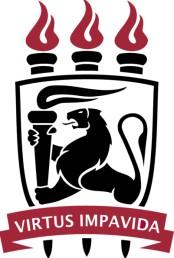 PRÓ-REITORIA DE GRADUAÇÃOTABELA PARA AVALIAÇÃO DO MÉRITO DOS SUBPROJETOS PIBID UFPE 2022 AVALIAÇÃO DO MÉRITO DA PROPOSTA DO SUBPROJETO(Até 10 pontos)1. O subprojeto promove, de forma adequada, a inserção do licenciando no contexto escolar por meio de;a) estudo do contexto social e educacional da comunidade escolar, do perfil dos(as) estudantes e do modo de gestão da escola; b) observação sistemática do cotidiano escolar com o reconhecimento dos espaços escolares físicos (salas de aula, laboratórios, bibliotecas, espaços recreativos e desportivos, área verde, oficinas de artes - plásticas, música, dança, teatro) e virtuais; c) participação nas diferentes atividades previstas no projeto pedagógico da unidade escolar, bem como em reuniões pedagógicas e órgãos colegiados.  (pontuação de 0,0 a 1,0)2. O subprojeto promove,  de forma adequada, leitura e discussão de referenciais teóricos educacionais  para a análise do processo de ensino-aprendizagem das linguagens e conteúdos  ligados ao subprojeto baseados nas diretrizes curriculares da educação básica?(pontuação de 0,0 a 2,0)3. O subprojeto promove, de forma adequada, o desenvolvimento  de ações que exercitem o trabalho coletivo e interdisciplinar para o  planejamento e realização de atividades em níveis crescentes de complexidade  em direção à autonomia do licenciando, estimulando a criatividade e a ética  profissional? (pontuação de 0,0 a 2,0)4. O subprojeto promove, de forma adequada, o desenvolvimento,  a execução e avaliação de estratégias de aprendizagem, integrando teoria e  prática, o uso de diferentes linguagens de comunicação pedagógica  nos espaços escolares físicos e virtuais bem como a inovação pedagógica?(pontuação de 0,0 a 2,0)5. O subprojeto promove, de forma adequada, o desenvolvimento do uso apropriado da língua portuguesa e das habilidades comunicativas verbais, textuais, corporais, artísticas e científicas, ao longo do processo formativo dos licenciandos? (pontuação de 0,0 a 1,0)6. O subprojeto promove, de forma adequada, o registro e sistematização das atividades em diferentes formatos e linguagens, expressando o processo de construção da identidade docente (pontuação de 0,0 a 2,0)TOTAL DE PONTOS